                       ΕΡΤ Α.Ε.ΥΠΟΔΙΕΥΘΥΝΣΗ ΔΙΕΘΝΩΝ ΤΗΛΕΟΠΤΙΚΩΝ ΠΡΟΓΡΑΜΜΑΤΩΝΔΟΡΥΦΟΡΙΚΟ ΠΡΟΓΡΑΜΜΑ         Εβδομαδιαίο    πρόγραμμα  16/06/18 -  22/06/18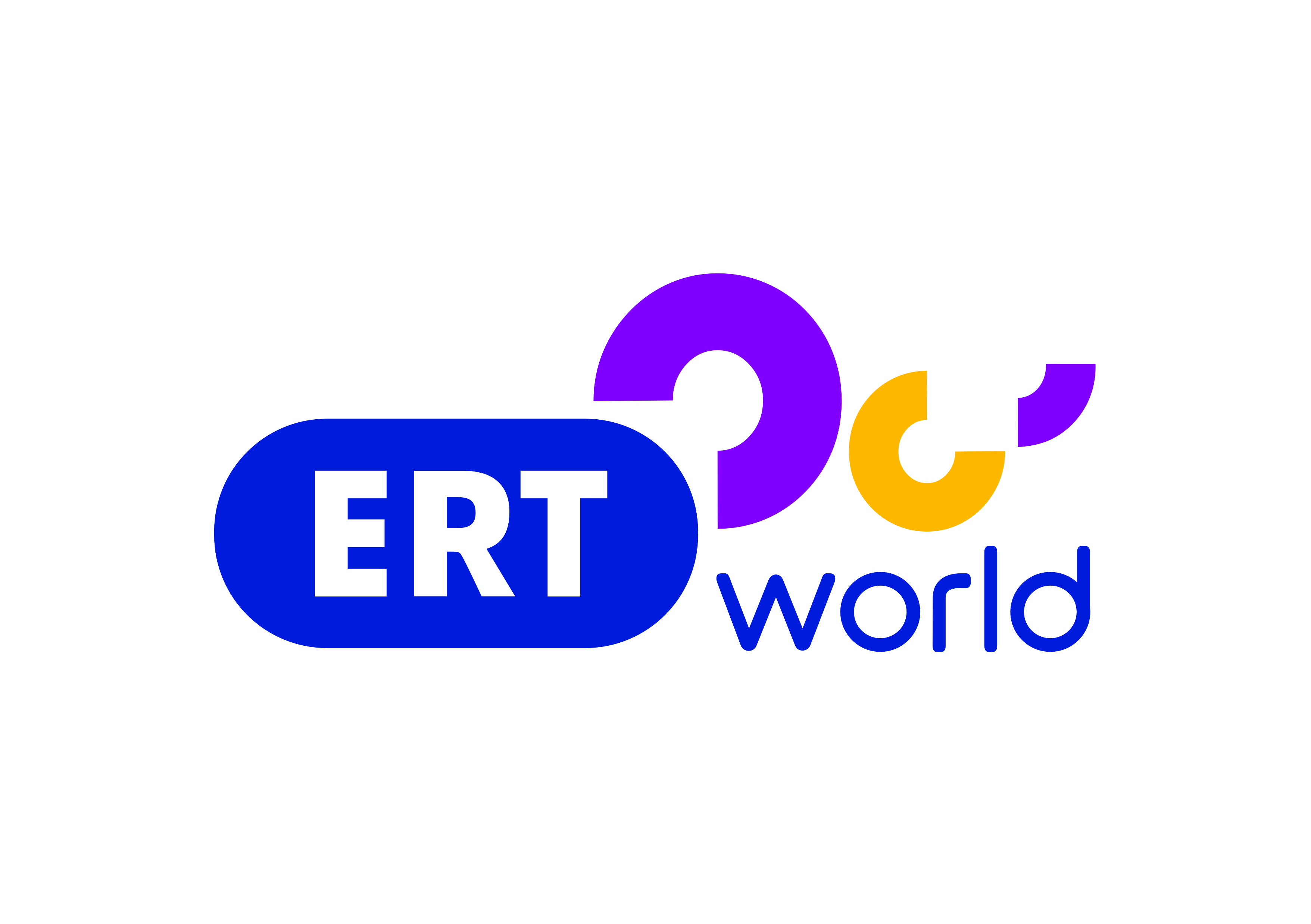  Σύνθεση και Ροή Προγράμματος                              ΣΑΒΒΑΤΟ   16/607.00      ΜΑΖΙ ΤΟ ΣΑΒΒΑΤΟΚΥΡΙΑΚΟ10.00      ΠΑΜΕ ΑΛΛΙΩΣ12.00      ΔΕΛΤΙΟ ΕΙΔΗΣΕΩΝ    13.00      ΟΜΜΑ ΣΤΙΣ ΤΕΧΝΕΣ13.30      HELLAS ΠΑΝΤΟΥ14.30      ΕΝΤΟΣ ΑΤΤΙΚΗΣ14.45      ΣΑΝ ΣΗΜΕΡΑ ΤΟΝ 20ο ΑΙΩΝΑ15.00      ΔΕΛΤΙΟ ΕΙΔΗΣΕΩΝ16.00      ΤΟΥ ΝΕΡΟΥ ΤΑ ΠΑΡΑΜΥΘΙΑ17.00      ALLERT318.00      Η ΑΥΛΗ ΤΩΝ ΧΡΩΜΑΤΩΝ20.00      ΕΠΙΧΕΙΡΗΜΑΤΑ20.55       ΚΕΝΤΡΙΚΟ ΔΕΛΤΙΟ ΕΙΔΗΣΕΩΝ22.00       ΤΟ ΑΛΑΤΙ ΤΗΣ ΓΗΣ---------------------------------------------------------------------------------00.00       ΟΜΜΑ ΣΤΙΣ ΤΕΧΝΕΣ00.30       ΕΝΤΟΣ ΑΤΤΙΚΗΣ00.40       20ος ΑΙΩΝΑΣ ΕΠΙΛΟΓΕΣ01.00        HELLAS ΠΑΝΤΟΥ                 02.00        Η ΑΥΛΗ ΤΩΝ ΧΡΩΜΑΤΩΝ04.00        ΤΟΥ ΝΕΡΟΥ ΤΑ ΠΑΡΑΜΥΘΙΑ 05.00        ΕΠΙΧΕΙΡΗΜΑΤΑ06.00        ALLERT3                                   ΚΥΡΙΑΚΗ     17/607.00       ΦΩΤΕΙΝΑ ΜΟΝΟΠΑΤΙΑ08.00        ΑΡΧΙΕΡΑΤΙΚΗ ΘΕΙΑ ΛΕΙΤΟΥΡΓΙΑ 10.30        ΚΥΡΙΑΚΗ ΣΤΟ ΧΩΡΙΟ12.00         ΔΕΛΤΙΟ ΕΙΔΗΣΕΩΝ12.45        ΣΑΝ ΣΗΜΕΡΑ ΤOΝ 20ο ΑΙΩΝΑ13.00        ΤΟ ΑΛΑΤΙ ΤΗΣ ΓΗΣ15.00        ΕΡΤ REPORT 16.00       ΤΟΥ ΝΕΡΟΥ ΤΑ ΠΑΡΑΜΥΘΙΑ17.00        ALLERT318.00        Η ΑΥΛΗ ΤΩΝ ΧΡΩΜΑΤΩΝ 20.00        ΚΕΝΤΡΙΚΟ ΔΕΛΤΙΟ ΕΙΔΗΣΕΩΝ20.45        20ος ΑΙΩΝΑΣ ΕΠΙΛΟΓΕΣ21.00        ART WEEK22.00        ΑΞΙΟΝ ΕΣΤΙ 23.00        Η ΖΩΗ ΕΙΝΑΙ ΣΤΙΓΜΕΣ-------------------------------------------------------------------------------00.00      ΚΥΡΙΑΚΗ ΣΤΟ ΧΩΡΙΟ01.30     ΦΩΤΕΙΝΑ ΜΟΝΟΠΑΤΙΑ02.30      ΕΡΤ REPORT03.30      ΤΟΥ ΝΕΡΟΥ ΤΑ ΠΑΡΑΜΥΘΙΑ04.20      ALLERT305.10      ΑΞΙΟΝ ΕΣΤΙ                            ΔΕΥΤΕΡΑ                18/6 05.55          ΠΡΩΤΗ ΕΙΔΗΣΗ10.00           ΑΠΕΥΘΕΙΑΣ12.00           ΔΕΛΤΙΟ ΕΙΔΗΣΕΩΝ 13.00          ΑΛΛΗ ΔΙΑΣΤΑΣΗ15.00           ΕΡΤ REPORT16.00          ΙΣΤΟΡΙΚΟΙ ΠΕΡΙΠΑΤΟΙ17.00          ΑΠΟ ΑΓΚΑΘΙ ΡΟΔΟ18.00           ΓΕΥΣΕΙΣ ΑΠΟ ΕΛΛΑΔΑ18.40           ΕΠΙΚΟΙΝΩΝΙΑ    (Μ) 19.40           ΣΑΝ ΣΗΜΕΡΑ ΤΟΝ 20ο ΑΙΩΝΑ20.00           ΚΕΝΤΡΙΚΟ ΔΕΛΤΙΟ ΕΙΔΗΣΕΩΝ20.45          ΑΛΗΘΙΝΑ ΣΕΝΑΡΙΑ22.00         Ο ΚΟΣΜΟΣ ΤΩΝ ΣΠΟΡ (Μ)23.00          ΕΛΛΗΝΙΚΗ ΣΕΙΡΑ                   ΣΤΑ ΦΤΕΡΑ ΤΟΥ ΕΡΩΤΑ------------------------------------------------------------------------------------------00.00         ΑΛΛΗ ΔΙΑΣΤΑΣΗ         01.45         ΕΡΤ REPORT 02.45         ΙΣΤΟΡΙΚΟΙ ΠΕΡΙΠΑΤΟΙ03.45          ΕΠΙΚΟΙΝΩΝΙΑ05.00         ΕΛΛΗΝΙΚΗ ΣΕΙΡΑ                  ΣΤΑ ΦΤΕΡΑ ΤΟΥ ΕΡΩΤΑ                                   ΤΡΙΤΗ        19/605.55          ΠΡΩΤΗ ΕΙΔΗΣΗ10.00           ΑΠΕΥΘΕΙΑΣ12.00           ΔΕΛΤΙΟ ΕΙΔΗΣΕΩΝ 13.00          ΑΛΛΗ ΔΙΑΣΤΑΣΗ15.00           ΕΡΤ REPORT16.00          ΙΣΤΟΡΙΚΟΙ ΠΕΡΙΠΑΤΟΙ17.00          ΑΠΟ ΑΓΚΑΘΙ ΡΟΔΟ18.00           ΓΕΥΣΕΙΣ ΑΠΟ ΕΛΛΑΔΑ18.40           ΕΠΙΚΟΙΝΩΝΙΑ    (Μ) 19.40           ΣΑΝ ΣΗΜΕΡΑ ΤΟΝ 20ο ΑΙΩΝΑ20.00           ΚΕΝΤΡΙΚΟ ΔΕΛΤΙΟ ΕΙΔΗΣΕΩΝ20.45          ΑΛΗΘΙΝΑ ΣΕΝΑΡΙΑ22.00         Ο ΚΟΣΜΟΣ ΤΩΝ ΣΠΟΡ (Μ)23.00          ΕΛΛΗΝΙΚΗ ΣΕΙΡΑ                   ΣΤΑ ΦΤΕΡΑ ΤΟΥ ΕΡΩΤΑ------------------------------------------------------------------------------------------00.00         ΑΛΛΗ ΔΙΑΣΤΑΣΗ         01.45         ΕΡΤ REPORT 02.45         ΙΣΤΟΡΙΚΟΙ ΠΕΡΙΠΑΤΟΙ03.45          ΕΠΙΚΟΙΝΩΝΙΑ05.00         ΕΛΛΗΝΙΚΗ ΣΕΙΡΑ                  ΣΤΑ ΦΤΕΡΑ ΤΟΥ ΕΡΩΤΑ                                     ΤΕΤΑΡΤΗ   20/605.55          ΠΡΩΤΗ ΕΙΔΗΣΗ…10.00           ΑΠΕΥΘΕΙΑΣ12.00           ΔΕΛΤΙΟ ΕΙΔΗΣΕΩΝ 13.00          ΑΛΛΗ ΔΙΑΣΤΑΣΗ15.00           ΕΡΤ REPORT16.00          ΕΛΛΗΝΙΚΗ ΣΕΙΡΑ                   ΠΑΡΑΘΥΡΟ ΣΤΟΝ ΗΛΙΟ17.00          ΑΠΟ ΑΓΚΑΘΙ ΡΟΔΟ18.00           ΓΕΥΣΕΙΣ ΑΠΟ ΕΛΛΑΔΑ18.40           ΕΠΙΚΟΙΝΩΝΙΑ    (Μ) 19.40           ΣΑΝ ΣΗΜΕΡΑ ΤΟΝ 20ο ΑΙΩΝΑ20.00           ΚΕΝΤΡΙΚΟ ΔΕΛΤΙΟ ΕΙΔΗΣΕΩΝ20.45          ΑΛΗΘΙΝΑ ΣΕΝΑΡΙΑ22.00         Ο ΚΟΣΜΟΣ ΤΩΝ ΣΠΟΡ (Μ)23.00          ΕΛΛΗΝΙΚΗ ΣΕΙΡΑ                   ΣΤΑ ΦΤΕΡΑ ΤΟΥ ΕΡΩΤΑ------------------------------------------------------------------------------------------00.00         ΑΛΛΗ ΔΙΑΣΤΑΣΗ         01.45         ΕΡΤ REPORT 02.45         ΕΛΛΗΝΙΚΗ ΣΕΙΡΑ                  ΠΑΡΑΘΥΡΟ ΣΤΟΝ ΗΛΙΟ03.45          ΕΠΙΚΟΙΝΩΝΙΑ05.00         ΕΛΛΗΝΙΚΗ ΣΕΙΡΑ                  ΣΤΑ ΦΤΕΡΑ ΤΟΥ ΕΡΩΤΑ                           ΠΕΜΠΤΗ   21/605.55          ΠΡΩΤΗ ΕΙΔΗΣΗ…10.00           ΑΠΕΥΘΕΙΑΣ12.00           ΔΕΛΤΙΟ ΕΙΔΗΣΕΩΝ 13.00          ΑΛΛΗ ΔΙΑΣΤΑΣΗ15.00           ΕΡΤ REPORT16.00          ΕΛΛΗΝΙΚΗ ΣΕΙΡΑ                   ΠΑΡΑΘΥΡΟ ΣΤΟΝ ΗΛΙΟ17.00          ΑΠΟ ΑΓΚΑΘΙ ΡΟΔΟ18.00           ΓΕΥΣΕΙΣ ΑΠΟ ΕΛΛΑΔΑ18.40           ΕΠΙΚΟΙΝΩΝΙΑ    (Μ) 19.40           ΣΑΝ ΣΗΜΕΡΑ ΤΟΝ 20ο ΑΙΩΝΑ20.00           ΚΕΝΤΡΙΚΟ ΔΕΛΤΙΟ ΕΙΔΗΣΕΩΝ20.45           ΑΛΗΘΙΝΑ ΣΕΝΑΡΙΑ22.00          Ο ΚΟΣΜΟΣ ΤΩΝ ΣΠΟΡ (Μ)23.00          ΕΛΛΗΝΙΚΗ ΣΕΙΡΑ                   ΣΤΑ ΦΤΕΡΑ ΤΟΥ ΕΡΩΤΑ------------------------------------------------------------------------------------------00.00         ΑΛΛΗ ΔΙΑΣΤΑΣΗ         01.45         ΕΡΤ REPORT 02.45         ΕΛΛΗΝΙΚΗ ΣΕΙΡΑ                  ΠΑΡΑΘΥΡΟ ΣΤΟΝ ΗΛΙΟ03.45          ΕΠΙΚΟΙΝΩΝΙΑ05.00         ΕΛΛΗΝΙΚΗ ΣΕΙΡΑ                  ΣΤΑ ΦΤΕΡΑ ΤΟΥ ΕΡΩΤΑ                           ΠΑΡΑΣΚΕΥΗ          22/605.55           ΠΡΩΤΗ ΕΙΔΗΣΗ…10.00           ΑΠΕΥΘΕΙΑΣ12.00           ΔΕΛΤΙΟ ΕΙΔΗΣΕΩΝ 13.00           ΑΛΛΗ ΔΙΑΣΤΑΣΗ15.00           ΕΡΤ REPORT16.00          ΕΛΛΗΝΙΚΗ ΣΕΙΡΑ                   ΠΑΡΑΘΥΡΟ ΣΤΟΝ ΗΛΙΟ17.00           ΕΛΛΗΝΙΚΗ ΣΕΙΡΑ                    Η ΑΛΕΠΟΥ ΚΑΙ Ο ΜΠΟΥΦΟΣ18.00           ΓΕΥΣΕΙΣ ΑΠΟ ΕΛΛΑΔΑ18.40           ΕΠΙΚΟΙΝΩΝΙΑ    (Μ) 19.40           ΣΑΝ ΣΗΜΕΡΑ ΤΟΝ 20ο ΑΙΩΝΑ20.00           ΚΕΝΤΡΙΚΟ ΔΕΛΤΙΟ ΕΙΔΗΣΕΩΝ20.45           ΑΛΗΘΙΝΑ ΣΕΝΑΡΙΑ22.00          Ο ΚΟΣΜΟΣ ΤΩΝ ΣΠΟΡ (Μ)23.00          ΕΛΛΗΝΙΚΗ ΣΕΙΡΑ                   ΣΤΑ ΦΤΕΡΑ ΤΟΥ ΕΡΩΤΑ------------------------------------------------------------------------------------------00.00         ΑΛΛΗ ΔΙΑΣΤΑΣΗ         01.45         ΕΡΤ REPORT 02.45         ΕΛΛΗΝΙΚΗ ΣΕΙΡΑ                  ΠΑΡΑΘΥΡΟ ΣΤΟΝ ΗΛΙΟ03.45          ΕΠΙΚΟΙΝΩΝΙΑ05.00         ΕΛΛΗΝΙΚΗ ΣΕΙΡΑ                  ΣΤΑ ΦΤΕΡΑ ΤΟΥ ΕΡΩΤΑ06.00        ΓΕΥΣΕΙΣ ΑΠΟ ΕΛΛΑΔΑ